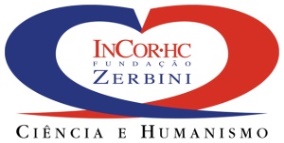 PERGUNTAS e RESPOSTASProcessos: 1220 e 1221/16 - Pregão Presencial nº 018/2016Objeto: Aquisição de Ecocardiógrafos. Pergunta:         I – Lote 2 – Ultrassom Diagnóstico     1.a. É solicitado: “Software para avaliação de contraste miocárdico”.    Esclarecimento: Este item  refere-se à PERFUSÃO MIOCÁRDICA? Resposta: "O objetivo é que o equipamento tenha requisitos mínimos para o uso do contraste, ou seja, precisa ter software para avaliação de bordas somente. Não há necessidade de software para a avaliação de perfusão miocárdica."

Pergunta:  Amanda Barbieri Marques - GE Healthcare do BRASILE-mail: amanda.marques@ge.com Av. Magalhães de Castro, 4.800 - São Paulo, SP, 05502-001.Resposta:
Equipe Técnica – Engenharia Clínica
FUNDAÇÃO ZERBINI 
INSTITUTO DO CORAÇÃO – (SP).